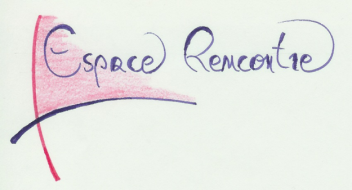 En cette année pastorale 2019 – 2020Nous vous proposons 4 soirées d’approfondissement du sacrement de notre BAPTEME.Les rencontres se complètent mais vous pouvez participer à l’une ou l’autre selon vos possibilités.
Chaque rencontre se vit au Centre paroissial LES SOURCES à Porrentruy, salle SamaritainePour tout contact :
             Mado CHOFFAT
             Rue Achille Merguin 58
             2900 Porrentruy
             madoch.56@bluewin.ch
             032 466 17 07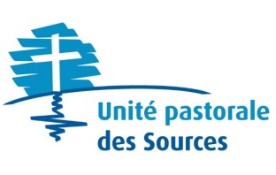 DateThèmeHoraireLundi 23.09.2019 « Le saint baptême est le fondement de toute la vie chrétienne… »  Catéchisme de l’Eglise catholique19h30 – 21h30Lundi 18.11.2019« Allez donc ! De toutes les nations faites des disciples, baptisez-les au nom du Père, et du Fils, et du Saint Esprit… » Mt 28,1919h30 – 21h30Lundi 17.02.2020« Vous tous que le baptême a unis au Christ, vous avez revêtu le Christ… vous ne faites plus qu’un avec le Christ » Ga 3 27 ; 28b19h30 – 21h30Lundi 27.04.2020« Avance dans la vie en enfant de lumière et persévère dans la foi… »  Rituel du baptême19h30 – 21h30